Kujawska Szkoła Wyższa we WłocławkuWYDZIAŁ NAUK SPOŁECZNYCH I TECHNICZNYCHKUJAWSKIEJ SZKOŁY WYŻSZEJ WE WŁOCŁAWKU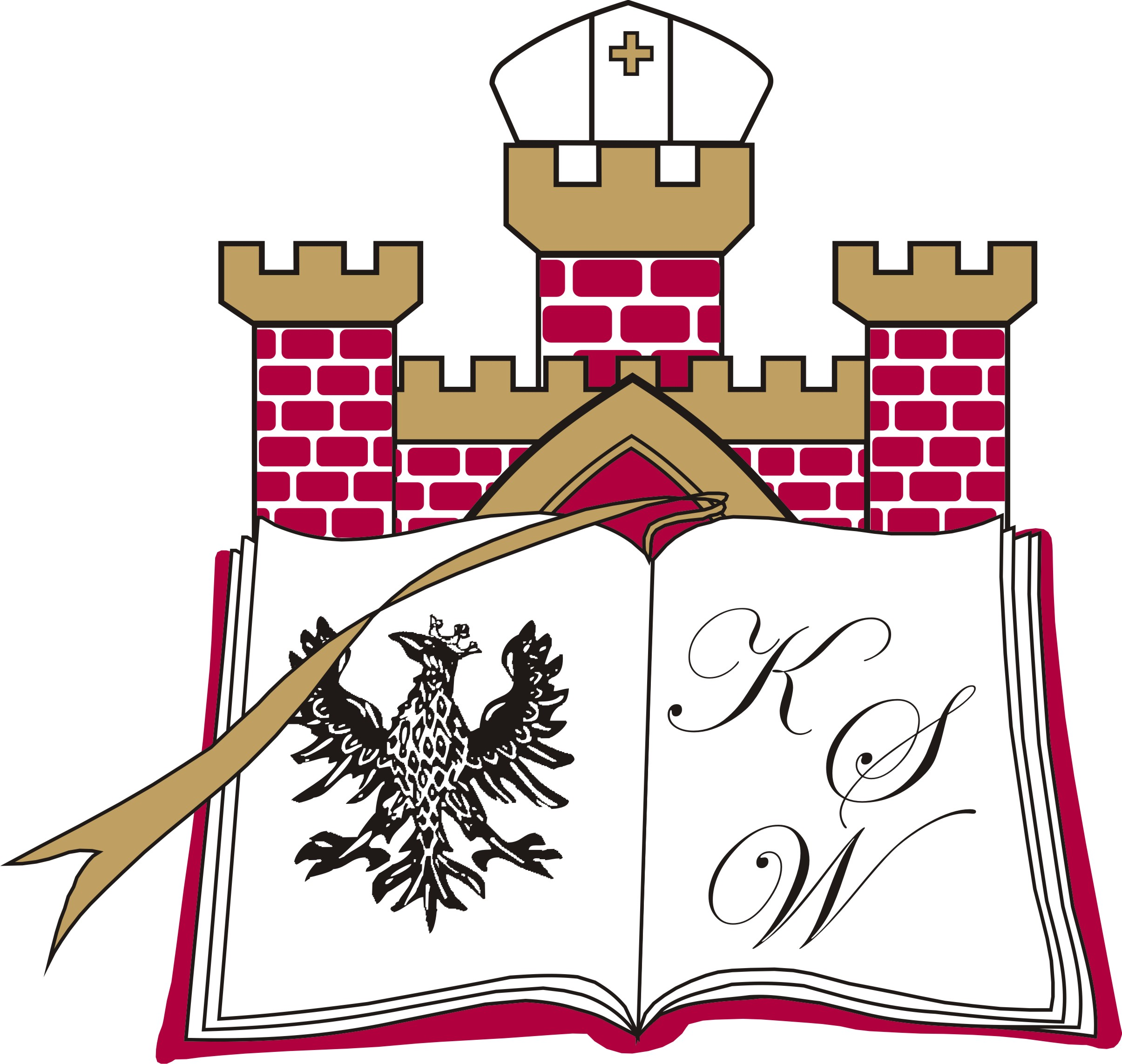 Zasady, kryteria przygotowania i ocenyprac dyplomowych oraz egzaminu dyplomowegona Wydziale Nauk Społecznych i Technicznych Kujawskiej Szkoły Wyższejwe WłocławkuWłocławek2019WSTĘPWarunkiem przystąpienia do egzaminu dyplomowego jest: 1) spełnienie wszystkich wymagań wynikających z programu studiów; 2) odbycie przewidzianych w programie studiów praktyk zawodowych; 3) pozytywny wynik sprawdzenia pracy dyplomowej za pomocą Jednolitego Systemu Antyplagiatowego,4) złożenie pracy dyplomowej potwierdzonej adnotacją promotora pracy dyplomowej o jej przyjęciu wraz ze wszystkimi wymaganymi dokumentami; 5) pozytywna ocena pracy dyplomowej wystawiona przez promotora i recenzenta.   Pracę dyplomową student wykonuje pod kierunkiem uprawnionego nauczyciela akademickiego lub specjalisty spoza uczelni, zwanego promotorem. Podstawy prawne opracowania prac DyplomowychUstawa z dnia 20 lipca 2018 r. - Prawo o szkolnictwie wyższym i nauce (Dz. U. z 2018 r. poz. 1668 ze zm.)Rozporządzenie Ministra Nauki i Szkolnictwa Wyższego z dnia 27 września 2018 r.
 w sprawie studiów  (Dz. U. z 2018 r., poz. 1861, Dz. U. z 2019 poz. 787 i 1498); Regulamin studiów Kujawskiej Szkoły Wyższej we Włocławku (Rozdział 9. Praca dyplomowa, Rozdział 10. Egzamin dyplomowy, Rozdział 11.Ukończenie studiów), stanowiący Załącznik nr 1 do Uchwały Senatu Nr 16/2019 Kujawskiej Szkoły Wyższej we Włocławku z dnia 01.10.2019 r.)Charakterystyka prac dyplomowychPraca dyplomowa jest najważniejszą samodzielną pracą studenta kończącą cykl dydaktyczny i powinna wykazywać jego wiedzę i umiejętności w zakresie realizowanego kierunku studiów, a  także  być zgodna ze specjalnością studiów.Praca dyplomowa powinna stanowić samodzielne rozwiązanie przez autora problemu
o charakterze koncepcyjnym lub badawczym oraz winna wykazać jego wiedzę i umiejętności
w zakresie studiowanego kierunku określonych stosownymi efektami uczenia się. Praca dyplomowa potwierdza także umiejętności w zakresie wypowiedzi pisemnej, redagowania
i edycji tekstu naukowego oraz odpowiedniego zastosowania metod badawczych.Szczegółowy zakres treści zamieszczonych w pracy dyplomowej należy ustalić
z promotorem. Praca licencjacka (inżynierska) Praca licencjacka winna mieć charakter pogłębionego referatu o zalecanej objętości do 40 stron standardowego maszynopisu (80 tys. znaków). Praca oparta jest wyłącznie na literaturze przedmiotu. Od autora oczekuje się samodzielności w sposobie interpretacji przedstawionego materiału. Jeśli oparta jest na materiale pierwotnym, autor powinien wykazać się umiejętnością analizy tego przypadku. W każdym przypadku należy przedstawić i opisać metodę badań czyli narzędzia pozyskiwania
i opracowania danych źródłowych oraz prezentacji wyników badania.Praca magisterska Praca magisterska winna mieć charakter pracy naukowej. Zalecana objętość – do 80 stron standardowego maszynopisu (160 tys. znaków). Praca oparta jest nie tylko na bogatej literaturze przedmiotu, ale również wymaga wykorzystania właściwych metod badawczych do rozwiązania podstawowego problemu. Od autora oczekuje się wykorzystania najnowszej literatury teoretycznej, samodzielnej analizy
i interpretacji materiału empirycznego w oparciu o znane teorie z danej dziedziny wiedzy,
 a także umiejętności stosowania technik analitycznych. Definiowanie tematu pracy dyplomowej i wybór promotoraStudent może wybrać seminarium dyplomowe i promotora pracy spośród nauczycieli akademickich wskazanych przez kierownika podstawowej jednostki organizacyjnej.Tematy prac dyplomowych ustalają promotorzy wspólnie ze studentami, biorąc pod uwagę kierunek studiów, zainteresowania studentów oraz potrzeby regionu i uczelni.Wykaz promotorów podaje do wiadomości studentów dziekan na początku semestru zimowego. Zapisy na seminarium dyplomowe odbywają się w Dziekanacie. Tematy prac dyplomowych zatwierdza Dziekan Wydziału Nauk Społecznych i Technicznych, co najmniej semestr przed wynikającym z planem studiów zakończeniem studiów. W uzasadnionych przypadkach temat pracy może być zmieniony, za zgodą kierownika podstawowej jednostki organizacyjnej.Harmonogram  opracowania pracy dyplomowejW celu przygotowania studenta do opracowania pracy dyplomowej organizuje się seminaria dyplomowe prowadzone przez promotorów prac dyplomowych.Zasady  redakcji  pracy  dyplomowejWYMOGI  PODSTAWOWE:Jest opracowywana samodzielnie przez studenta, pod kierunkiem promotora. Temat pracy powinien być związany z kierunkiem kształcenia studenta.Jest pisana bezosobowo i w czasie przeszłym; można używać strony biernej.Podlega recenzji.Podlega sprawdzeniu przez Jednolity System Antyplagiatowy.Stanowi przedmiot oceny podczas egzaminu dyplomowego.STRUKTURA PRACY DYPLOMOWEJ: Karta tytułowa pracy (Załącznik nr 1). Spis treści (Plan pracy). Wstęp (Rozdział wstępny; Wprowadzenie). Rozdziały i podrozdziały.Zakończenie (Podsumowanie; Uwagi i wnioski końcowe).Bibliografia (Literatura; Spis literatury i inne źródła). Spis tabel, rysunków, wykresów, tablic, itp.Załączniki (np. Ankieta).Oświadczenie autora pracy (Załącznik nr 2).Karta tytułowa pracy (Załącznik nr 1)Powinna zawierać następujące informacje:nazwę uczelni, filii,imię i nazwisko studenta,numer albumu,kierunektytuł pracy,oznaczenie osoby, pod kierunkiem której praca została napisana,oznaczenie siedziby uczelni/filii i roku napisania pracy. Spis treści Zawiera wszystkie wydzielone składniki pracy, w tym wstęp, tytuły rozdziałów
i podrozdziałów wraz z podaniem numeru strony, na której rozdział ten się zaczyna oraz zamieszczone w pracy pozostałe jej składniki. Spis treści powinien być sporządzony w formie przejrzystej, jasnej i zrozumiałej, ukazującej rozwiązania zastosowane w całej pracy (świadczy to sposobie ujęcia pracy). W celu wyraźnego zaznaczenia hierarchii zagadnień należy w pracy stosować małe i duże litery, odpowiednie wcięcia wierszy oraz odstępy między wierszami.        Przykład oznaczenia poszczególnych części pracy według systemu numerycznego:WSTĘP 
1.  TYTUŁ ROZDZIAŁU 
   1.1. Tytuł podrozdziału
   1.2. Tytuł podrozdziału        1.2.1.  
2. 
   2.1.
   2.2.          2.2.1ZAKOŃCZENIEBIBLIOGRAFIA SPIS TABEL, RYSUNKÓW, WYKRESÓW, TABLICZAŁĄCZNIKIOŚWIADCZENIE AUTORA PRACYWstępWe wstępie należy wskazać przesłanki wyboru tematu, zarysować ogólne tło badanego problemu, określić cel i zakres pracy, wskazać metody badawcze, a także ogólne informacje
o zawartości poszczególnych rozdziałów pracy i podstawy źródłowe.Wstępu nie numerujemy.Przykłady stosowanych zwrotów:Wybór tematu podyktowany był (…).Celem pracy było przeprowadzenie analizy porównawczej (…).Zakres rozważań dotyczył  (…).W niniejszej pracy zastosowane zostały następujące metody badawcze: (…).Praca składa się ze wstępu, trzech rozdziałów, zakończenia, bibliografii oraz (…). Rozdział pierwszy stanowi wprowadzenie do  (…).Kolejny rozdział dokonuje podziału (…).W pracy wykorzystana została literatura zarówno krajowa jak i zagraniczna (…). Rozdziały i podrozdziały (Tekst główny)Tytuły rozdziałów pisane dużymi literami (pogrubione), od nowej strony, kropka po numerze, bez kropki po tytule.Tytuły podrozdziałów pisane z dużej i małej litery (pogrubione), kropki po obu numerach, bez kropki po tytule.Treść odnosi się do przedstawienia wiedzy na dany temat, dokumentuje pracę własną studenta, metody rozwiązania postawionego problemu, opisuje przeprowadzone badania, testy, ankiety
i dokonuje analizy i interpretacji wyników badań własnych.Treść dotyczy również krytycznego przeglądu literatury.	Uwaga:         1) ważne są sposoby przedstawiania wyników (graficzne, tabelaryczne) oraz techniki                matematyczno-statystyczne analizowania danych liczbowych, obowiązuje zasada oszczędności, czyli umieszczania tylko tych danych, które są niezbędne dla zrozumienia badań i pracy – ważne dane o charakterze roboczym można włączyć do aneksuZakończenie ( podsumowanie, uwagi i wnioski końcowe)Zazwyczaj zaczyna się od przypomnienia tematu jak również celu pracy, po to aby płynnie przejść do przypomnienia w skrócie, co opisano w kolejnych rozdziałach.Zawiera syntezę wniosków, opartą na udowodnionych przesłankach i podsumowanie wyników podjętych rozpoznań badawczych.Zakończenie musi zawierać odpowiedzi na problemy postawione we wstępie. Należy unikać szczegółów, bo one powinny znaleźć się w rozdziałach pracy. Natomiast dane liczbowe podajemy, gdy jest to konieczne.Przykłady stosowanych zwrotów:Celem niniejszej pracy było (…). Analiza zgromadzonego materiału pozwoliła odpowiedzieć na problemy badawcze postawione w rozdziale (…).Przedstawiona w niniejszej pracy problematyka (nie) wyczerpała w całości zagadnienia związanego z (…).Przedstawiony w rozdziale (…) materiał (…) upoważnił do sformułowania następujących wniosków (…).Niniejsza praca ukazała, jak (…).Przyjęte hipotezy zweryfikowały się pozytywnie, a zamierzony cel został osiągnięty.Bibliografia (Literatura, Spis literatury i inne materiały źródłowe):Jest to uporządkowany spis literatury i innych materiałów źródłowych, do których student odwołuje się podczas pisania pracy dyplomowej.Do bibliografii zaliczyć należy:podręczniki i skrypty danej dyscypliny oraz dyscyplin pokrewnych, encyklopedie i słowniki fachowe,monografie, rozprawy naukowe, prace na stopnie naukowe,artykuły i recenzje w czasopismach fachowych, w wydawnictwach różnych uczelni,materiały z konferencji naukowych, państwowa sprawozdawczość statystyczna, ogólna oraz problemowa,akty normatywne,ewentualnie wartościowe dzienniki czy tygodniki,inne niepublikowane wyniki badań i materiały różnych jednostek i organizacji,dane ankietowe, z wywiadu itp.Standardowy zapis pozycji bibliograficznej, składa się z następujących części: nazwisko i pierwsza litera imienia autora danej publikacji,tytuł tej publikacji,nazwa wydawnictwa,miejsce i rok wydania.Poniżej przykładowy zapis Bibliografii:BibliografiaLiteratura przedmiotuBeier F. J., Rutkowski K., Logistyka, SGH, Warszawa 1995. Brilman J., Nowoczesne koncepcje zarządzania, PWE, Warszawa 2002. Akty prawne Ustawa z dnia 18 września 2000 r. o podpisie elektronicznym (Dz.U. Nr 130, poz. 1450
z późn. zm.).Rozporządzenie Rady Ministrów z dnia 30 grudnia 1998 r. w sprawie Klasyfikacji Środków Trwałych (KŚT) (Dz. U. z 2004 r., Nr 260, poz. 2586).Artykuły prasowe Ostrowski M., Raport. Plemiona Europy, „Polityka” 2003, nr 16. Paradowska J., Będzie Lepper? Czym i komu grozi dziś samoobrona? „Polityka" 2004,
 nr 12.Publikacje internetowe (netografia)1.  Bendyk E., O wolności w Internecie, http://bendyk.blog.polityka.pl/, 20.07.2006.2.  Jaśtal J., Humanistyka w czasach Internetu.   http://www.agh.edu.pl./agh/dep/INS/konferencja/doc/D, 18.09.2005.Uwaga:Przy sporządzaniu wykazu aktów prawnych należy pamiętać, aby były uporządkowane: według rangi, chronologicznie, czyli według daty ich uchwalenia. Źródła muszą być wykorzystane rzetelnie i solidnie oraz krytycznie. Ogólne zapoznanie się z literaturą tematu pozwala na opracowanie koncepcji/konspektu pracy dyplomowej. Koncepcja/konspekt pracy dyplomowej powinien obejmować: sformułowanie tematu, uzasadnienie jego wyboru,postawienie problemu (na tle szerszego kontekstu przebiegu badanych zjawisk)
i uzasadnienie (co bada się i po co?) – hipotezy wyjściowe, cel (e) pracy – poznanie problemu, rozwiązanie problemu, zakres badania – są to świadome ograniczenia badawcze: merytoryczny – zadania do wykonania, rozwiązanie zadań powinno prowadzić do celu, czasowy – okres badawczy, przestrzenny – obiekt/obiekty badań) – są to świadome ograniczenia badawcze), stosunek do dotychczasowych badań z zakresu tematu pracy (na podstawie przestudiowanej literatury naukowej),organizacja i metody badań – źródła danych, metodyka badawcza, metody badawcze, czyli narzędzia pozyskiwania i opracowywania danych źródłowych oraz prezentacji wyników badania, opis struktury tekstu i zawartości poszczególnych części pracy (rozdziałów
i podrozdziałów i in.). Spis tabel, rysunków, wykresów, tablic, itp.Wszystkie zawarte w pracy dyplomowej materiały graficzne, do których należą: tabele,wykresy,rysunki,schematy,diagramy,wzory,mapy,zdjęcia, fotografie dokumentacyjne.powinny być ponumerowane, z podanym tytułem i numerem strony, na której się znajduje
w danej pracy.Poniżej przykładowy zapis: SPIS MAPMapa 1. Wydarzenia, jakie miały miejsce podczas Arabskiej Wiosny Ludów……………….....6 Mapa 2. Trasy ruchu migrantów………..……………………………….…………...….……....19 SPIS WYKRESÓWWykres 1. Udział Niemiec w światowym handlu…………………………..…...………...….....24 Wykres 2. Liczba cudzoziemców w Niemczech w latach 1951-2010….....…………………….27 SPIS TABELTabela 1. Porównanie liczebności imigrantów przybywających do Europy w latach 2014-2015                wszystkimi szlakami śródziemnomorskimi: zachodnim, centralnym i wschodnim….41 Załączniki (Aneksy)Służą do polepszenia układu pracy dyplomowej, poprzez wyłączenie treści pobocznych
z treści głównych kolejnych rozdziałów, co ułatwia zachowanie ciągłości tekstu.Zatem wszystkie dokumenty o charakterze pomocniczym powinny znaleźć się na końcu pracy.Przykładem załączników mogą być: ankiety, kwestionariusze,szczegółowe dane statystyczne, które dotyczą badań,wyniki i protokoły badań,kwestionariusze badawcze,wyciągi z aktów prawnych,plany terenu oraz budynków,schematy i elementy technicznej dokumentacji urządzenia, itp.Technika sporządzania załączników nie odbiega od techniki sporządzania tabel, rysunków, wykresów itp., jednak zamiast nazwy "tabela" czy "rycina" używa się terminu "załącznik". Wszystkie załączniki numerujemy za pomocą kolejnych cyfr arabskich, pisząc w górnym prawym rogu strony np.: Załącznik 5. W tekście pracy należy powoływać się na zawarte w nich materiały przez podanie odpowiedniego numeru załącznika.Uwaga:
   Często studenci używają załączników jedynie do poszerzenia (zwiększenia liczby stron) pracy dyplomowej, co w istotny sposób może wpłynąć na jakość przedmiotowej pracy. Dlatego też, również wykaz załączników powinien być konsultowany z promotorem.Oświadczenie samodzielności autora pracy (Załącznik nr 2)	Zgodnie z Regulaminem studiów Kujawskiej Szkoły Wyższej we Włocławku, każdy student, składający pracę dyplomową zobowiązany jest do złożenia oświadczenia o samodzielnym wykonaniu przedmiotowej pracy.Wzór oświadczenia stanowi Załącznik nr 2 do niniejszego dokumentu.WYMOGI  EDYTORSKIEPraca drukowana dwustronnie w formacie A4.Praca ma formę maszynopisu zbindowanego.Praca powinna być napisana czcionką Times New Roman o rozmiarze 12.Przypisy i źródła rysunku, tabel, zdjęć, itp. napisane czcionką Times New Roman
 o rozmiarze 10.Treść obustronnie justowana.Rozłożenie tekstu na stronie powinno uwzględniać: odpowiednie marginesy: lewy 3,5 cm, prawy 2 cm, górny i dolny po 2 cm,odstępy między wierszami -  przyjmuje się odstęp 1,5, akapity dla wyróżnienia nowych sekwencji poruszanych w tekście,tekst wyrównany do prawego i lewego marginesu (wyjustowany).Spis treści z podaniem numerów stron należy umieścić po stronie tytułowej.Każdy nowy rozdział pracy (i inna część pracy równa rozdziałowi, np. wstęp
i zakończenie) powinien rozpoczynać się od nowej strony.Cudzysłów stosujemy głównie przy cytowaniu tekstu i pisaniu nazw czasopism.Tytuły cytowanych publikacji piszemy kursywą, bez cudzysłowu.Strony powinny być ponumerowane (za wyjątkiem strony tytułowej), najlepiej
w prawym dolnym rogu. Przypisy należy umieścić na dole strony z numeracją ciągłą dla całej pracy.Rysunki, tabele, ryciny, itp. umieszczone w tekście, nie mogą wykraczać poza określone marginesami wymiary stron. Muszą być czytelne i przejrzyste oraz mieć podane źródło. Graficzne formy ilustracji numerowane narastająco (Wykres 1, Wykres 2…; Schemat 1, Schemat 2…; Tabela 1, Tabela 2…) i wyrównane do prawego bez pogrubień; tytuł pogrubiony i wyśrodkowany – wszystko nad ilustracją; źródło ilustracji pod spodem wyrównany do lewego bez pogrubień.Wyliczenia (wypunktowania lub numerowania) stanowią dłuższe lub krótsze wyszczególnienia danych dotyczących jakiejś kwestii. Wyliczenia krótkie powinny być pisane w ciągu, wiersz za wierszem. Wyliczenia nieco dłuższe powinny być umieszczane
w osobnych wierszach i kolejno oznaczane cyframi, literami, myślnikami lub innymi znakami. Bardziej rozbudowane wyliczenia (wielozdaniowe) powinny być numerowane za pomocą liczb i pisane od nowego akapitu (duża litera). Między cyfrę lub literę (lub inny znak) umieszczone na początku a treścią wyliczenia stawia się kropki lub nawiasy. Jeżeli zastosujemy kropki, to pierwsze słowo wyliczenia piszemy dużą literą, a jeśli nawiasy - to małą literą.Przykład: po 1., 2., 3…(z kropką) lub A. B.C…(z kropką) tekst zaczynamy z dużej litery
i kończymy kropką, natomiast po 1), 2) 3)…(z nawiasem) lub a), b), c)…(z nawiasem) tekst zaczynamy z małej litery i kończymy przecinkiem lub średnikiem – z wyjątkiem zakończenia zdania i wówczas stawiamy kropkę. WYMOGI  REDAKCYJNEKonstrukcja tekstu	Konstrukcja tekstu powinna być klarowna (określa to styl pisania), w tekście powinno być to co konieczne ze względu na istotę problemu, a zamieszczone  w tekście graficzne formy ilustracji, powinny dotyczyć jedynie bezpośrednio omawianego zagadnienia.Należy unikać  w tekście sierot, wdów, bękartów i szewców.Sierota - to zostawiony na końcu wiersza spójnik lub krótkie słowo – likwiduje się twardą spacją.Wdowa - to słowo lub krótkie wyrażenie, które nie zmieściło się w linii i zostało przeniesione niżej.Bękart - to słowo lub krótkie wyrażenie, który nie zmieściło się w swoim polu tekstowym
i zostało przeniesione na kolejną stronę.Wdowy i bękarty likwiduje się, zaznaczając odpowiednią paginację w Akapicie programu Word.Szewc - to samotny wiersz, który nie zmieścił się w swoim polu tekstowym i został przeniesiony na kolejną stronę.Język 	Język pracy powinien być jasny, tzn. możliwie prosty, składający się z krótkich przejrzystych zdań (takich, których nie trzeba tłumaczyć „z polskiego na polski”); należy sprawdzać, czy kropka, przecinek, myślnik, dwukropek, średnik i inne są właściwie stosowane; pamiętać
o akapitach; najlepiej zaczynać od zdań krótkich i kończyć również niezbyt długimi. Niedopuszczalne są błędy ortograficzne, stylistyczne, interpunkcyjne, literówki oraz używanie kolokwializmów (potocyzmów), epitetów i pleonazmów.Cytaty 	Nie powinno być ich zbyt wiele, maksymalnie 15% tego, co pisze autor własnymi słowami i nie powinny być zbyt długie; cytaty są konieczne wówczas, gdy autor polemizuje z omawianymi poglądami. Może to wynikać z konieczności potwierdzenia własnych hipotez, twierdzeń lub też
z potrzeby zakwestionowania poglądów innych autorów. Wierne i dosłowne przytoczenie cudzych stów nazywa się cytatem. Z punktu widzenia treści pracy jest to "tekst w tekście", wymagający wyróżnienia merytorycznego i poligraficznego. Wyróżnieniem merytorycznym jest konieczność powołania się na źródło, z którego cytat pochodzi. Powołanie się na źródło powinno zawierać wszystkie informacje bibliograficzne, tzn. podstawowe elementy identyfikacyjne dokumentu,
z którego cytat zaczerpnięto. Informację bibliograficzną należy podawać w postaci przypisu bibliograficznego. Zaczerpnięcie cudzych sformułowań w dosłownym brzmieniu, ale bez podania źródła, jest niedozwolone i nazywa się plagiatem.AkapityW tekście pracy należy wyraźnie oddzielać od siebie ciągi logiczne pewnych myśli. Służą do tego celu akapity. W akapicie każde zdanie powinno być kontynuacją poprzedniego. Łączenie zdań w akapity pozwala czytelnikom łatwiej odczytać myśl autora, dzięki czemu tekst pracy staje się bardziej przejrzysty. W razie konieczności powrotu do niektórych interesujących fragmentów tekstu akapity umożliwiają łatwiejsze ich odszukanie. Akapity zaznacza się w ten sposób, że wiersz rozpoczynający nową myśl pisze się z wcięciem. Wyróżnienia w tekścieW tekście pracy mogę być wyróżnione różne fragmenty tekstu lub terminy, na które autor chce zwrócić uwagę czytelnika (duże litery, wytłuszczenie, pochylenie itp.). Wyróżnione mogą być słowa, wyrażenia, symbole i tytuły rozdziałów (podrozdziałów).Odnośniki i przypisy 	Dotyczą one źródła lub uwag polemicznych oraz wyjaśniających. W pracach naukowych podaje się często objaśnienia i uwagi odnoszące się do poszczególnych wyrazów, zwrotów lub fragmentów tekstu, a także dane dotyczące literatury źródłowej. Objaśnienia istotne dla poruszanego tematu i zamieszczane w tekście głównym pracy rozbijałyby prowadzone w nim wywody. Dlatego też wydziela się je z treści głównej, zamieszczając poza tekstem podstawowym, i nazywa przypisami. Przypisy umieszcza się u dołu strony, do której tekstu się odnoszą. Powinny być pisane o jeden lub dwa stopnie mniejszym niż tekst podstawowy. Powinny być pisane o jeden lub 2 Przypisy łączy się z tekstem za pomocą odnośników (odsyłaczy) cyfrowych. Oznaczenia cyfrowe odnośników mogą być: ciągłe w całej pracy, ciągłe w obrębie każdego rozdziału lub ciągłe w ramach każdej strony. W pracy dyplomowej przypisami najczęściej stosowanymi są przypisy bibliograficzne źródłowe. Forma przypisów musi być jednolita w całej pracy. Zalecana jest następująca forma redakcyjna przypisów:w przypadku publikacji jednego autora przypis powinien uwzględniać następujące informacje:numer przypisu oznaczony kolejną cyfrą podwyższony o pół stopnia - pierwsza litera imienia (lub pełne jego brzmienie) - kropka (oczywiście w przypadku skrótu imienia) - nazwisko autora - przecinek - pełny i zgodny z oryginałem tytuł książki (może być pisany kursywą) - przecinek - nazwa wydawnictwa- przecinek - miejsce i rok wydania - przecinek - numer strony - kropka, np.:2 L. Bednarski, Analiza finansowa w przedsiębiorstwie, PWE, Warszawa 1999, s. 50. - w przypadku publikacji kilku autorów (tzw. łącznej) przypis powinien wyglądać następująco:9 T. Waśniewski, W. Skoczylas, Teoria i praktyka analizy finansowej w  przedsiębiorstwie, FRR
w Polsce, Warszawa 2002, s. 50.jeżeli pracę napisało wielu autorów (np. encyklopedie, słowniki itp.), wówczas
 w przypisie nie odnotowujemy żadnego autora pisząc:4 Encyklopedia powszechna PWN, t. l, Warszawa 1976, s. 256.w przypadku pracy zbiorowej napisanej pod redakcją jednego autora przypis można zredagować w zależności od dokładności informacji wydawniczych w różny sposób, np.:29 R. Borowiecki, J. Kaczmarek, Uwarunkowania procesów dostosowawczych w świetle zmian strukturalno-własnościowych w Polsce (analiza okresu 1990-1996), [w:] Szansę i zagrożenia rozwoju restrukturyzowanych przedsiębiorstw w Europie Środkowej i Wschodniej, pod red. Cz. Glinkowskiego, Akademia Ekonomiczna w Poznaniu, Poznań 1997, s. 90. lub19 J. Jeżewski, Wybrane problemy prawa administracyjnego, [w:] J. Boć (red.), Prawo administracyjne. Akademia Ekonomiczna im. O. Langego we Wrocławiu, Wrocław 1993, s. 31.
W przypadku powołania się na niedostępną publikację, znaną jednak z innego dzieła, przypis przyjmie postać:39 G. Schmid, The Evaluation of Labour Market Policy, „Evaluation" 1997, nr 3, za:
Z. Wiśniewski, Kierunki i skutki deregulacji rynku pracy w krajach Unii Europejskiej, UMK, Toruń 1999, s. 23.publikacje zamieszczone w czasopismach powinny być zredagowane w przypisie
w sposób następujący:21 A. Jarugowa, Zrównoważona karta dokonań w systemie zarządzania strategicznego, „Controlling i Rachunkowość Zarządcza w Firmie" 2000, nr l, s. 9.publikacje zamieszczone w gazetach powinny być zredagowane w przypisie
w sposób podobny do obowiązującego dla czasopism, z wyjątkiem niepodawania stron oraz podawania zamiast roku określenia dnia, miesiąca i roku, źródła intemetowe powinny zawierać pełną nazwę instytucji powoływanej strony, adres internetowy oraz datę korzystania ze strony, np.:Fundacja Rozwoju Rachunkowości w Polsce, //www.frr.pl. (15.02.2003).forma redakcyjna przypisów uwzględniająca skrócenia i skróty dotyczy już raz powołanych w pełnym brzmieniu publikacji. Skrócenia powinny wyglądać następująco:8 L. Bednarski, Analiza finansowa..., s. 63. formę jak wyżej (lub j.w.) stosuje się, gdy zachodzi potrzeba identycznego zacytowania tej samej pracy w bezpośrednio następnym przypisie, np.:5 K. Jąjuga, Statystyczna teoria rozpoznawania obrazów, PWN, Warszawa 1990, s. 62.6 Jak wyżej.formę tamże (lub ibidem) stosujemy wyłącznie wtedy, gdy - jak poprzednio -zachodzi potrzeba identycznego zacytowania tej samej pracy w bezpośrednio następnym przypisie, ale ze wskazaniem innego niż poprzednio jej miejsca, np.:5 K. Jajuga, Statystyczna teoria rozpoznawania obrazów, PWN, Warszawa 1990, s. 62.6 Tamże, s. 2. lub6 Ibidem, s. 2.przywoływana po raz kolejny, ale nie w bezpośredniej kolejności praca powinna być odnotowana w przypisie za pomocą skrótu op. cit. lub o. c., co oznacza łacińskie opere citato (w cytowanym dziele) lub opus citatum (dzieło cytowane), następująco:10 L. Bednarski, op. cit., s. 37.chyba że ta sama osoba jest autorem kilku cytowanych publikacji, wówczas konieczna jest identyfikacja właściwego opracowania zazwyczaj przez podanie pierwszych wyrazów tytułu cytowanego dzieła, np.:6 L. Bednarski, Analiza finansowa... op.cit., s. 63. stosowane w przypisach skróty zob. czy por. oznaczają odpowiednio:• zobacz (zob.) wskazuje na bezpośrednie odniesienie do publikacji czy poglądów,• porównaj (por.) wskazuje na inne niż autora pracy poglądy czy podejście do opisywanego problemu;akt normatywny - ustawa / rozporządzenie / zarządzenie .. z dnia ..., Dziennik Ustaw / Monitor Polski / Dziennik Urzędowy, rok i numer.Tabele, tablice Termin "tabela" należy przyjąć w odniesieniu do wszystkich zestawień liczbowych uszeregowanych w rubryki, natomiast określenie "tablica" - do tabel dodatkowo wzbogaconych ilustracjami, czyli zawierającymi oprócz zestawień liczbowych także różne formy graficzne, np. wykresy. Wyróżnia się dwa rodzaje tabel:tabele porządkowe (zbiorcze), służące do uporządkowania zbioru wyników badań,
a mogące obejmować zarówno pierwotne wyniki badań, jak i wskaźniki uzyskane podczas przeliczeń i mające zazwyczaj większe rozmiary;tabele poglądowe, tj. służące do prezentacji określonych prawidłowości lub powiązań występujących w zbiorze wyników badań (zamieszcza się w nich wartości wskaźników wyliczonych na podstawie wyników pierwotnych oraz wskaźniki statystyczne).Tabele muszą być przejrzyste i czytelne, a przedstawiony w nich materiał liczbowy i słowny musi służyć do udokumentowania określonego twierdzenia lub zespołu twierdzeń. Układ tabel należy zawsze dokładnie przemyśleć, gdyż ten sam zbiór informacji można przedstawić w różny sposób, zwracając uwagę na przejrzystość i komunikatywność tabeli. Tabela składa się z tytułu, makiety i objaśnień.Tytuł powinien zwięźle określać zawartość danej tabeli (tabela, numer – cyfra arabska)
i obejmować wszystkie cechy stałe prezentowanej zbiorowości (prosta, syntetyczna,
ale wyczerpująca nazwa informująca o przedmiocie opisu, granicach terytorialnych, czasowych, także jednostkach miary, jeśli odnosi się to do całej tabeli), a więc informować; kto lub co jest prezentowane (np.: Pracujący), gdzie (np. w województwie kujawsko-pomorskim) i kiedy (np.:
w latach 1999-2002), a także według wariantów jakich cech (np.: według płci). Pod tytułem podaje się często jednostkę miary ( np. w tys. osób, w mln zł, w %). Makieta tabeli składa się z wierszy i kolumn. Liczba kolumn nie powinna być duża, gdyż tabela traci na przejrzystości. Tytuły wierszy i kolumn traktuje się jak zdania. Na przecięciu wierszy
i kolumn powstają pola tabeli, które powinny być wypełnione liczbami, a jeżeli jest to niemożliwe - znakami umownymi. Powszechnie stosowane znaki umowne:kreska (-) oznacza, że zjawisko nie występuje,zero (0) oznacza, że zjawisko występuje w niewielkich ilościach, mniejszych niż pół jednostki miary przyjętej do wyrażania jego rozmiarów,kropka (.) oznacza brak informacji o danym zjawisku bądź też że posiadane informacje są niewiarygodne, krzyżyk (x) oznacza, że wypełnienie danego pola było ze względu na układ tabeli niemożliwe lub niecelowe, (w tym:) oznacza, że nie podaje się wszystkich składników prezentowanej sumy ogólnej, wykrzyknik (!) nastąpiła zmiana wartości w stosunku do poprzednich wydań. W objaśnieniach podaje się - jeżeli to konieczne - informacje o sposobie pomiaru, agregacji, porównywalności w czasie itp. oraz zawsze o źródle (źródłach) danych zamieszczonych w tabeli (Źródło:...).   Wykresy i inne formy graficznej ilustracji Do objaśniania i rozszerzania treści pracy niejednokrotnie jest konieczne zastosowanie odpowiedniego materiału ilustracyjnego. Przyjęcie odpowiedniej formy graficznej ilustracji wyników badań pozwala bardzo często przedstawić je w sposób bardziej skondensowany
i jednocześnie przejrzysty, a przez to i lepiej obrazujący zależności będące podstawą wnioskowania. Wybór sposobu graficznej ilustracji wyników badań zależy od zagadnienia badawczego, a także od specyficzności uzyskanych wyników badań. Najczęściej stosowanymi formami ilustracji są: wykresy, diagramy, schematy i rysunki oraz fotografie dokumentacyjne.W całej pracy należy stosować jednolitą nomenklaturę, tzn. używać nazwy "rysunek" lub "rycina". Jeżeli w pracy występuje kilka rodzajów ilustracji, np. rysunki techniczne i fotografie, zaleca się stosowanie nazwy "rycina" do określenia wszystkich form ilustracji. Gdy korzysta się z rycin z innych dzieł, należy podać w tytule źródło, z którego one pochodzą. Ilustracje - podobnie jak tabele - powinny ściśle wiązać się z problematyką poruszaną w pracy lub ją rozszerzać. Wykresy oraz schematy są numerowane narastająco (Wykres l, Wykres 2...; Schemat l. Schemat 2...). Najczęściej stosowanymi formami graficznej ilustracji wyników badań są wykresy, diagramy, schematy, rysunki techniczne oraz zapisy rejestratorów aparatury pomiarowej.Wykresy są graficznymi odwzorowaniami zależności między dowolnymi wielkościami, sporządzonym najczęściej w prostokątnym układzie współrzędnych. Diagramy są graficzną formą przedstawiania porównywanych wielkości (diagramy porównawcze) lub podziału określonej całości na części (diagramy strukturalne). Stosuje się je przede wszystkim w celu zobrazowania wyników badań, w których liczba obiektów lub czynników badawczych jest niewielka (2-5). Szczególnymi diagramami porównawczymi są tzw. histogramy, przedstawiające zwykle rozkład liczebności badanej cechy lub zjawiska w określonym zbiorze jednostek badanych.
W razie prezentacji cech o charakterze zmiennej ciągłej zaleca się stosować histogramy słupkowe, a w razie przedstawiania cechy o charakterze zmiennej skokowej - histogramy liniowe. Do przedstawiania podziału całości badanej cechy na części służą diagramy strukturalne słupkowe lub kołowe.Rysunki techniczne zamieszczane w pracach naukowych mogą być materiałem dowodowym wykorzystywanym do zobrazowania układu doświadczenia, toku postępowania analitycznego czy produkcyjnego itp.Wykres składa się z tytułu, pola i objaśnień. Tytuł rysunku (prosta, syntetyczna, ale wyczerpująca nazwa informująca o przedmiocie opisu, granicach terytorialnych, czasowych, także jednostkach miary), Pole obejmuje graficzny obraz zjawiska. O polu wykresu decyduje typ wykresu, który powinien być dostosowany do rodzaju prezentowanych zjawisk i celu prezentacji. Każdy wykres musi być oparty na pewnej skali dostosowanej do celu prezentacji. W uzasadnionych przypadkach skala wykresu może zostać przerwana.Objaśnienia zawierają legendę oraz, podobnie jak w tabeli, inne niezbędne informacje i zawsze źródło danych będących podstawą sporządzenia wykresu.Fotografie dokumentacyjneFotografia w pracach naukowych może być często wykorzystywana. Najważniejszymi rodzajami fotografii dokumentacyjnej są fotografia techniczna i fotografia dokumentalna. Wykazy skrótów i symboliGdy w pracy występuje ponad 10 skrótów nazw, terminów, jednostek, symboli itp., należy sporządzić i zamieścić pełny wykaz użytych skrótów z podaniem ich znaczenia i rozwiniętej nazwy. Tę same zasadę stosuje się do symboli, które nie są powszechnie znane lub zostały wprowadzone przez autora pracy.W pracach dyplomowych wykazy skrótów i symboli należy umieszczać na początku (przed tekstem głównym). Wykazy te należy sporządzać przejrzyście i czytelnie oraz poprzedzić tytułem Wykaz stosowanych skrótów lub Wykaz stosowanych symboli. Uwaga:w przypadku niewielkiej ilości skrótów i symboli, wyjaśnienia  można dokonywać
w przypisach lub bezpośrednio w samym tekście, gdzie obok pełnej nazwy można podać w nawiasie jej skrót; zdania nie powinno się zaczynać od skrótów, nie należy także umieszczać dwóch skrótów obok siebie. Wyciągz Regulaminu studiów Kujawskiej Szkoły Wyższej/Załącznik Nr 1 do Uchwały Nr16/19 Senatu KSWz dnia 01.10.2019 r./9. PRACA DYPLOMOWA§ 60 1. Na wszystkich kierunkach studiów warunkiem ich ukończenia jest wykonanie pracy dyplomowej, która w zależności od kierunku studiów jest odpowiednio pracą: magisterską, inżynierską, licencjacką.2. Praca dyplomowa jest samodzielnym opracowaniem zagadnienia naukowego, artystycznego lub praktycznego albo dokonaniem technicznym lub artystycznym, prezentującym ogólną wiedzę i umiejętności studenta związane ze studiami na danym kierunku, poziomie i profilu oraz umiejętności samodzielnego analizowania
i wnioskowania. 3. Praca dyplomowa może być wykonana indywidualnie bądź zespołowo. Jeżeli praca jest wykonywana zespołowo, musi być wskazane autorstwo jej poszczególnych części lub wkład poszczególnych współautorów. 4. Pracę dyplomową składa się w trzech egzemplarzach w formie papierowej oraz
w jednym egzemplarzu w formie elektronicznej trwale opisanej z następującymi danymi: imię i nazwisko autora pracy, numer albumu, kierunek studiów.5. Każda praca dyplomowa przed egzaminem dyplomowym jest sprawdzana
z wykorzystaniem Jednolitego Systemu Antyplagiatowego. 6. Wykonana praca dyplomowa jest przedmiotem prawa autorskiego. Uczelni przysługuje pierwszeństwo w opublikowaniu pracy dyplomowej studenta. Jeżeli uczelnia nie opublikowała pracy dyplomowej w ciągu sześciu miesięcy od jej obrony, student, który ją przygotował, może ją opublikować, chyba że praca dyplomowa jest częścią utworu zbiorowego.7. Szczegółowe zasady pisania pracy dyplomowej określa rektor.8. Praca dyplomowa i egzamin dyplomowy traktowane są jako część planu ostatniego semestru realizowanych studiów.9. Student zobowiązany jest złożyć w dziekanacie pracę dyplomową z adnotacją promotora o jej przyjęciu nie później niż: 1) do dnia 28 lutego na studiach kończących się w semestrze zimowym; 2) do dnia 30 czerwca na studiach kończących się
w semestrze letnim.10. Warunkiem przyjęcia pracy dyplomowej jest zdanie egzaminów i zaliczenie wszystkich zajęć i studenckich praktyk zawodowych przewidzianych w planie studiów oraz uregulowanie przez studenta wszystkich należnych zobowiązań finansowych wobec Uczelni.11. Student, składając pracę dyplomową, dołącza pisemne oświadczenie według obowiązującego wzoru o samodzielnym wykonaniu pracy.12. Dziekan, na pisemny wniosek studenta, może wyrazić zgodę na przygotowanie przez niego pracy dyplomowej w języku obcym, jeżeli pozwalają na to możliwości kadrowe Uczelni oraz stopień znajomości przez studenta języka obcego, w którym zamierza on przygotować pracę. Do pracy dyplomowej przygotowanej w języku obcym student załącza streszczenie w języku polskim.13. Wniosek, o którym mowa w ust. 12, powinien być złożony nie później niż rok przed ukończeniem studiów.14. Dziekan na pisemny wniosek studenta może przesunąć termin złożenia pracy dyplomowej. Termin ten może być przesunięty nie więcej niż o trzy miesiące.15. Ta sama praca dyplomowa nie może być sprawdzana w programie antyplagiatowym, o którym mowa w § 60 ust. 5, więcej niż trzy razy. 16. W razie dłuższej nieobecności promotora, która mogłaby mieć wpływ na opóźnienie terminu złożenia pracy przez studenta, dziekan wyznacza drugiego promotora, który przejmie obowiązki związane z kierowaniem pracą. Zmiana promotora w okresie ostatnich sześciu miesięcy przed terminem ukończenia studiów może stanowić podstawę do przedłużenia terminu złożenia pracy dyplomowej.17. Student, który nie złożył pracy dyplomowej i tym samym nie zaliczył semestru
w określonym terminie zostaje skreślony z listy studentów, nie tracąc prawa wznowienia studiów w ciągu trzech lat od daty skreślenia z listy studentów.18. W przypadku podpisania dwustronnego porozumienia przez Uczelnię oraz Uczelnię działającą w systemie szkolnictwa wyższego państw członkowskich Unii Europejskiej, państw członkowskich Organizacji Współpracy Gospodarczej i Rozwoju (OECD)
i państw członkowskich Europejskiego Porozumienia o Wolnym Handlu (EFTA) - strony umowy o Europejskim Obszarze Gospodarczym, a elementem porozumienia jest wydanie dyplomu potwierdzającego ukończenie studiów wyższych prowadzonych wspólnie, uznaje się pracę dyplomową opracowaną w Uczelni partnerskiej. Zapisy porozumienia powinny obejmować warunki i tryb składania egzaminu dyplomowego
w Uczelni lub w Uczelni partnerskiej.19. Pracownik dziekanatu jest obowiązany do wprowadzenia pracy dyplomowej do Ogólnopolskiego Repozytorium Pisemnych Prac Dyplomowych niezwłocznie po zdaniu egzaminu dyplomowego.§ 61 1. Student wykonuje pracę dyplomową pod kierunkiem uprawnionego do tego nauczyciela akademickiego lub specjalisty spoza Uczelni, zwanego promotorem, posiadającego, co najmniej stopień doktora.2. Jeżeli względy organizacyjne na to pozwolą, studentowi przysługuje swobodny wybór promotora, pod kierunkiem, którego pragnie wykonać pracę dyplomową.3. Na uzasadniony pisemny wniosek studenta dziekan może wyrazić zgodę na zmianę promotora kierującego pracą dyplomową, nie później niż do końca pierwszego semestru seminarium dyplomowego.§ 621. Przy ustaleniu tematu pracy dyplomowej bierze się pod uwagę poziom studiów, zainteresowania naukowe studenta oraz działalność naukową nauczyciela akademickiego.2. Student powinien wykazać w pracy dyplomowej umiejętność stosowania metod swojej specjalności, znajomości źródeł i literatury przedmiotu w zakresie opracowywanego tematu, umiejętność właściwego skomponowania rozprawy, logicznej argumentacji i prawidłowego wyciągania wniosków oraz ścisłego formułowania sądów. 3. Temat pracy dyplomowej licencjackiej lub inżynierskiej powinien być zaakceptowany przez dziekana, co najmniej semestr przed wynikającym z planu studiów zakończeniem studiów.4. Temat pracy dyplomowej magisterskiej, powinien być zaakceptowany przez dziekana, nie później, niż na dwa semestry przed planowanym zakończeniem studiów.5. W uzasadnionych przypadkach można dokonać zmiany tematu pracy dyplomowej.6. W przypadku wznowienia studiów, o którym mowa w § 71 ust. 4, za zgodą promotora może być kontynuowany temat pracy dyplomowej, podjęty przed skreśleniem z listy studentów. § 631. Za pracę dyplomową może być uznana praca powstała w ramach studenckiego koła naukowego.2. Za zgodą dziekana praca dyplomowa może być rezultatem pracy zespołu dyplomantów, jeżeli indywidualny wkład każdego z nich w wykonanie tej pracy jest możliwy do ustalenia.3. W przypadku studiów pierwszego stopnia, praca dyplomowa może dotyczyć także wycinka badań empirycznych na określony temat.§ 641. Oceny pracy dyplomowej dokonuje promotor oraz jeden recenzent.2. Dziekan wyznacza recenzenta spośród osób upoważnionych do prowadzenia prac dyplomowych lub innych osób posiadających odpowiednie kwalifikacje.3. W przypadku negatywnej opinii recenzenta dziekan powołuje drugiego recenzenta. Jeśli drugi recenzent wystawił pracy dyplomowej ocenę pozytywną o dopuszczeniu studenta do egzaminu dyplomowego decyduje dziekan. Jeśli drugi recenzent ocenił pracę dyplomową negatywnie, nie może ona być podstawą do dopuszczenia do egzaminu dyplomowego.4. Recenzje pracy dyplomowej są jawne.5. Przepisu ust. 4 nie stosuje się w przypadku pracy dyplomowej, której przedmiot jest objęty tajemnicą prawnie chronioną.6. W przypadku uzyskania drugiej negatywnej oceny pracy dyplomowej dziekan podejmuje decyzję o:1) zezwoleniu na powtarzanie ostatniego roku (semestru) studiów z obowiązkiem powtórnego uczestniczenia i zaliczenia seminarium dyplomowego,
albo
2) skreśleniu z listy studentów.§ 65 Prace dyplomowe są własnością Kujawskiej Szkoły Wyższej we Włocławku
z zachowaniem praw autorskich studentów, określonych w ustawie z dnia 4 lutego 1994 r. o prawie autorskim i prawach pokrewnych.EGZAMIN DYPLOMOWY§ 66 Warunkiem przystąpienia do egzaminu dyplomowego jest:1) spełnienie wszystkich wymagań wynikających z programu studiów;2) odbycie przewidzianych w programie studiów praktyk zawodowych;3) pozytywny wynik sprawdzenia pracy dyplomowej za pomocą Jednolitego Systemu Antyplagiatowego, o którym mowa w § 60 ust. 5;4) złożenie pracy dyplomowej potwierdzonej adnotacją promotora pracy dyplomowej
o jej przyjęciu wraz ze wszystkimi wymaganymi dokumentami;5) pozytywna ocena pracy dyplomowej wystawiona przez promotora i recenzenta.§ 671. Egzamin dyplomowy odbywa się przed komisją powołaną przez dziekana, w skład której wchodzą trzy osoby: przewodniczący (dziekan, prodziekan lub osoba wskazana przez dziekana), promotor i recenzent.2. Przynajmniej jeden z członków komisji egzaminu dyplomowego magisterskiego powinien posiadać tytuł naukowy profesora lub stopień naukowy doktora habilitowanego.§ 68 1. Termin egzaminu dyplomowego wyznacza dziekan.2. Egzamin dyplomowy powinien odbyć się w terminie nie przekraczającym trzech miesięcy od daty złożenia pracy dyplomowej.3. Dziekan może ustalić indywidualny termin egzaminu dyplomowego dla studenta, który złożył pracę dyplomową przed upływem terminu określonego w § 60 ust. 9.§ 691. Student lub promotor może złożyć do dziekana pisemny wniosek o otwarty egzamin dyplomowy.2. Na wniosek studenta lub promotora dziekan może podjąć decyzję ustalenia otwartego egzaminu dyplomowego.3. Dziekan informuje o otwartym egzaminie dyplomowym odpowiednio promotora, studenta oraz dziekanat filii.4. Dziekanat zamieszcza na stronie internetowej uczelni informację o otwartym egzaminie dyplomowym najpóźniej na dwa tygodnie przed wyznaczonym terminem egzaminu dyplomowego podając w informacji skład komisji egzaminacyjnej, termin i miejsce przeprowadzania egzaminu, nazwisko i imię studenta przystępującego do egzaminu oraz temat pracy dyplomowej.5. Jeżeli egzamin dyplomowy ma charakter otwarty odbywa się on w sali wyposażonej w urządzenia multimedialne.6. Czas egzaminu dyplomowego nie powinien przekraczać 30 minut.7. Otwarty egzamin dyplomowy składa się z części jawnej i niejawnej.8. Do części jawnej należy:1) otworzenie przez przewodniczącego komisji egzaminacyjnej egzaminu; 2) przedstawienie składu komisji egzaminacyjnej; 3) przedstawienie dyplomanta; 4) podanie tematu pracy dyplomowej;5) podanie oceny pracy dyplomowej;6) ustne uzasadnienie oceny pracy dyplomowej;7) ogłoszenie przez przewodniczącego komisji egzaminacyjnej wyniku egzaminu.9. Student na egzaminie dyplomowym:1) wykazuje się wiedzą i umiejętnościami oraz kompetencjami społecznymi oddającymi istotę problemu wyznaczonego tematem pracy dyplomowej lub kierunkiem studiów;2) uzasadnia celowość własnego postępowania badawczego, szczególnie
w przygotowywaniu pracy dyplomowej;3) określa swoją swobodę bycia w różnych sytuacjach profesjonalnych w obszarze kierunku studiów lub specjalności;4) potwierdza swobodne dysponowanie aparatem pojęciowym z obszaru podstaw kierunku studiów.10. W otwartym egzaminie dyplomowym w charakterze obserwatorów mogą brać udział studenci lub inne zainteresowane osoby.11. Uczestnicy otwartego egzaminu dyplomowego, o których mowa w ust. 10, nie będący członkami komisji, nie mogą zadawać pytań egzaminacyjnych dyplomantowi oraz uczestniczyć w obradach w części niejawnej oceniającej egzamin, ale mogą brać udział w dyskusji związanej z tematem pracy dyplomowej.12. W części niejawnej komisja ustala: 1) ocenę końcową pracy dyplomowej; 2) ocenę egzaminu dyplomowego (na podstawie odpowiedzi dyplomanta dotyczących pytań problemowych i metodologicznych); 3) ocenę końcową ukończenia studiów wyliczona zgodnie z § 74 ust. 5 niniejszego regulaminu.§ 70 1. Na egzaminie dyplomowym student powinien wykazać się wiedzą, umiejętnościami
i kompetencjami społecznymi z danego kierunku studiów (specjalności).2. Egzamin dyplomowy jest egzaminem ustnym. Jednakże za zgodą dziekana może zawierać część pisemną. Zasady jego przeprowadzenia określa dziekan ustalając procedurę egzaminu dyplomowego.3. Język obcy, w którym student przygotował pracę dyplomową, jest językiem egzaminu dyplomowego.4. Przy ocenie wyników egzaminu dyplomowego stosuje się skalę ocen określoną 
w § 54 ust. 1.5. Z przeprowadzonego egzaminu dyplomowego sporządza się protokół zawierający: datę egzaminu, imiona i nazwisko studenta, numer albumu, imiona i nazwiska, podpisy oraz tytuły naukowe, stopnie naukowe lub tytuły zawodowe członków komisji egzaminacyjnej, treść zadanych pytań i uzyskane oceny, średnią ocen uzyskaną
w okresie studiów, tytuł i ocenę pracy dyplomowej, ocenę egzaminu dyplomowego, ostateczny wynik studiów oraz uzyskany tytuł zawodowy.6. Niezwłocznie po zdaniu egzaminu dyplomowego praca dyplomowa zostaje wprowadzona do ogólnopolskiego repozytorium pisemnych prac dyplomowych.§ 711. W przypadku uzyskania z egzaminu dyplomowego oceny niedostatecznej lub nieusprawiedliwionego nieprzystąpienia do egzaminu dyplomowego w ustalonym terminie, dziekan wyznacza drugi termin, jako ostateczny.2. Powtórny egzamin może się odbyć nie wcześniej, niż przed upływem jednego miesiąca i nie później, niż po upływie trzech miesięcy od daty pierwszego egzaminu.3. W przypadku niezłożenia egzaminu dyplomowego w drugim terminie lub powtórnego nieusprawiedliwionego nieprzystąpienia do egzaminu dyplomowego, dziekan podejmuje decyzję o skreśleniu z listy studentów.4. Osoba, która nie złoży w terminie pracy dyplomowej lub nie usprawiedliwi nieprzystąpienia do egzaminu dyplomowego może ukończyć studia poprzez ich wznowienie na zasadach określonych przez dziekana.11. UKOŃCZENIE STUDIÓW§ 72 Warunkiem ukończenia studiów i uzyskania dyplomu ukończenia studiów jest:1) uzyskanie efektów uczenia się określonych w programie studiów, którym przypisano co najmniej: a) 180 punktów ECTS – w przypadku studiów pierwszego stopnia, b) 90 punktów ECTS – w przypadku studiów drugiego stopnia; c) 300 punktów ECTS – w przypadku jednolitych studiów magisterskich trwających 10 semestrów;2) złożenie egzaminu dyplomowego;3) pozytywna ocena pracy dyplomowej.§ 73 Ukończenie studiów następuje z dniem złożenia egzaminu dyplomowego z wynikiem pozytywnym.§ 741. Ostateczny wynik studiów, który wyliczony jest z dokładnością do dwóch miejsc po przecinku, określa suma uzyskana przez dodanie:1) jedna druga (1/2) oceny średniej wszystkich wyników egzaminów i zaliczeń kończących przedmiot, uzyskanych w ciągu całego okresu studiów;2) jedna czwarta (1/4) oceny pracy dyplomowej;3) jedna czwarta (1/4) oceny egzaminu dyplomowego.2. Przy obliczaniu średniej, o której mowa w ust. 1 pkt 1, dzieli się sumę uzyskanych ocen pozytywnych i negatywnych przez ogólną ich liczbę z dokładnością do dwóch miejsc po przecinku.3. W przypadku, gdy student wznawiał studia, przy obliczaniu średniej ocen za okres studiów, bierze się pod uwagę oceny z zaliczonych semestrów przed wznowieniem, jak
i oceny po wznowieniu studiów.4. W przypadku studenta, który w trakcie studiów zmieniał kierunek lub specjalność, przy obliczaniu średniej ocen uwzględnia się wszystkie przedmioty wymagane i zgodne z kierunkiem i specjalnością, którą student kończy.5. Na dyplomie ukończenia studiów wyższych wpisuje się ostateczny wynik zgodnie
z zasadą:bardzo dobry 5,0 przy ostatecznej ocenie od 4,51dobry plus 4,5 przy ostatecznej ocenie od 4,21 do 4,50dobry 4,0 przy ostatecznej ocenie od 3,81 do 4,20dostateczny plus 3,5 przy ostatecznej ocenie od 3,41 do 3,80dostateczny 3,0 przy ostatecznej ocenie do 3,40§ 75 1. Datą ukończenia studiów jest data złożenia egzaminu dyplomowego, a w przypadku kierunku związanego z kształceniem w zakresie fizjoterapii - data zaliczenia ostatniej, wymaganej w programie studiów praktyki. 2. Absolwent studiów otrzymuje uczelniany dyplom ukończenia studiów i suplement wraz z dwoma odpisami dyplomów potwierdzające uzyskanie odpowiedniego tytułu zawodowego i dwa odpisy suplementu do dyplomu, który zawiera informacje
o wszystkich odbytych i zaliczonych podczas studiów zajęciach oraz o uzyskanych wynikach.3. Uczelnia jest zobligowana do sporządzenia i wydania dokumentów, o których mowa w ust. 2, w terminie 30 dni od dnia ukończenia studiów. Jednocześnie uczelnia dokonuje wpisu do księgi dyplomów.4. Wzór dyplomu ukończenia studiów wyższych zatwierdza Senat Uczelni.5. Na pisemny wniosek absolwenta uczelnia wydaje jeden odpis dyplomu i jeden odpis suplementu w tłumaczeniu na język obcy, zgodnie z odrębnymi przepisami.6. Dokumenty wymienione w ust. 5 są wydawane w terminie 30 dni od dnia złożenia wniosku, po dostarczeniu aktualnych fotografii.7. Wniosek, o którym mowa w ust. 5, absolwent powinien złożyć w terminie 30 dni od dnia ukończenia studiów.8. Dyplom ukończenia studiów wyższych wydaje się absolwentowi, na jego wniosek, upoważnionej osobie lub wysyła pocztą na wskazany adres, za zwrotnym poświadczeniem odbioru. Upoważnienie powinno zawierać potwierdzenie autentyczności podpisu osoby upoważniającej, dokonane przez Uczelnię lub notariusza. 9. W przypadku utraty oryginału dyplomu lub suplementu do dyplomu absolwent może wystąpić do Uczelni z pisemnym wnioskiem o wydanie duplikatu tych dokumentów.10. Uczelnia wystawia duplikat na podstawie dokumentów zawartych w teczce akt osobowych studenta.11. Informację o wydaniu duplikatu dyplomu lub suplementu do dyplomu umieszcza się w teczce akt osobowych studenta. Informację o wydaniu duplikatu dyplomu odnotowuje się w księdze dyplomów.12. Duplikat ma moc oryginału i może być wystawiony ponownie.13. W teczce akt osobowych studenta przechowuje się potwierdzenie odbioru dyplomu
i jego odpisów, suplementu do dyplomu, a także duplikatu dyplomu lub duplikatu suplementu do dyplomu przez osobę odbierającą dyplom.14. Zakończenie studiów odnotowuje się w protokole z egzaminu dyplomowego, albumie studentów i księdze dyplomów.15. Tytuły zawodowe nadawane absolwentom studiów wyższych, warunki wydawania oraz niezbędne elementy dyplomów ukończenia studiów wyższych oraz wzór suplementu do dyplomu, określają odrębne przepisy.§ 76Student przed dopuszczeniem do egzaminu dyplomowego powinien uregulować wszystkie zobowiązania wobec uczelni, czego potwierdzeniem jest wypełniona karta obiegowa.§ 771. Rektor, na pisemny wniosek dziekana, w drodze decyzji może stwierdzić nieważność postępowania w sprawie nadania tytułu zawodowego, jeżeli w pracy stanowiącej podstawę nadania tytułu zawodowego, osoba ubiegająca się o ten tytuł przypisała sobie autorstwo istotnego fragmentu lub innych elementów cudzego utworu lub ustalenia naukowego.2. Organem właściwym do wznowienia postępowania w sprawie nadania tytułu zawodowego i wydania dyplomu oraz do stwierdzenia nieważności decyzji o nadaniu tytułu zawodowego i wydaniu dyplomu jest rektor uczelni.§ 78Zasady i tryb organizacji studiów oraz zasady wydawania dyplomu ukończenia studiów prowadzonych przez uczelnię wspólnie z innymi uczelniami, w tym z uczelniami zagranicznymi oraz wydawania podwójnego albo wspólnego dyplomu z uczelnią zagraniczną określają regulaminu tych studiów oraz właściwe porozumienia lub umowy z tymi uczelniami. § 791. Po ukończeniu studiów nie dokonuje się zmiany imion lub nazwiska absolwenta
w jego dyplomie ukończenia studiów, odpisie dyplomu, suplemencie do dyplomu
i odpisie suplementu oraz w dokumentach, o których mowa w § 17 ust. 1 i 2 rozporządzenia Ministra Nauki i Szkolnictwa Wyższego z dnia 27 września 2018 r.
w sprawie studiów (Dz.U. z 2018 r. poz. 1861 ze zm.), chyba że zmiana imion lub nazwiska nastąpiła na podstawie decyzji administracyjnej lub orzeczenia sądu. W tych przypadkach wydaje się dyplom ukończenia studiów, odpis dyplomu, suplement do dyplomu i odpis suplementu na nowe imiona lub nazwisko, po przedstawieniu decyzji administracyjnej lub orzeczenia sądu i za zwrotem dyplomu i suplementu do dyplomu, wraz z odpisami, wydanymi na poprzednie imiona lub nazwisko.2. W przypadku, gdy zmiana imion lub nazwiska nastąpiła przed ukończeniem studiów, dokumenty, o których mowa w § 17 ust. 1 i 2 rozporządzenia, o którym mowa w ust. 1, wystawia się nowe dokumenty. Nowe imiona lub nazwisko może być wpisane na podstawie odpisu aktu małżeństwa, decyzji administracyjnej albo orzeczenia sądu. Załącznik nr 1KUJAWSKA SZKOŁA WYŻSZA WE WŁOCŁAWKU(20 pkt. Times New Roman, wytłuszczone) WYDZIAŁ NAUK SPOŁECZNYCH I TECHNICZNYCH(18 pkt. Times New Roman, wytłuszczone)IMIĘ  i NAZWISKO STUDENTA 
(14 pkt. Times New Roman, wyśrodkowane)Numer albumu  ................... (12 pkt. Times New Roman)Kierunek: ……………………(14. Times New Roman)SPECJALNOŚĆ: …………………………. (14. Times New Roman)TYTUŁ PRACY  (18 pkt. Times New Roman, wytłuszczone)  	Praca dyplomowanapisana pod kierunkiem          (np. dr. hab. Jana NOWAKA )             (14 pkt. Times New Roman)Włocławek (rok)(18 pkt. Times New Roman, wytłuszczone)ROKZałącznik nr 2OŚWIADCZENIEJa, niżej podpisany(a) ………...………………………………………………………………. student(ka) kierunku Bezpieczeństwo narodowe Wydział Nauk Społecznych i TechnicznychKujawskiej Szkoły Wyższej we Włocławku oświadczam, że przedkładana praca dyplomowa pt.:…………………………………………………………………………………………………...……………..…………………………………………………………………………………………………………………………………………………………………………………………………………..…………1) stanowi wynik samodzielnej pracy twórczej, 2) wykorzystując w pracy dyplomowej materiały źródłowe, w tym w szczególności: monografie, artykuły naukowe, zestawienia zawierające wyniki badań (opublikowane, jak i nieopublikowane), materiały ze stron internetowych, w przypisach wskazywałem(łam) ich autora, tytuł, miejsce i rok publikacji oraz stronę, z której pochodzą powoływane fragmenty, ponadto w pracy dyplomowej zamieściłem(łam) bibliografię, 3) nie zawiera żadnych danych, informacji i materiałów, których publikacja nie jest prawnie dozwolona, 4) nie stanowiła dotychczas podstawy nadania tytułu zawodowego, stopnia naukowego, tytułu naukowego oraz uzyskania innych kwalifikacji, 5) treść pracy dyplomowej przekazanej do dziekanatu jest jednakowa w wersji drukowanej oraz w formie elektronicznej, 6) jestem świadomy(a), że naruszenie praw autorskich podlega odpowiedzialności na podstawie przepisów ustawy z dnia 4 lutego 1994 r. o prawie autorskim i prawach pokrewnych (Dz. U. z 2019 r. poz. 1231) oraz dóbr osobistych chronionych prawem cywilnym, jednocześnie na podstawie przepisów ustawy z dnia 20 lipca 2018 r. - Prawo o szkolnictwie wyższym i nauce (Dz. U. z 2018 r. poz. 1668 ze zm.) stanowi przesłankę wszczęcia postępowania dyscyplinarnego oraz stwierdzenia nieważności postępowania w sprawie nadania tytułu zawodowego, 7) udzielam Kujawskiej Szkole Wyższej we Włocławku nieodpłatnie licencji na korzystanie z pracy dyplomowej w celu realizacji procedury antyplagiatowej zgodnej z Jednolitym Systemem Antyplagiatowym Ministerstwa Nauki i Szkolnictwa Wyższego, przekazanie pracy do Ogólnopolskiego Repozytorium Prac Dyplomowych. oraz na archiwizowanie pracy dyplomowej w Bibliotece Głównej i Archiwum Kujawskiej Szkoły Wyższej we Włocławku przez okres 50 lat od obrony pracy dyplomowej, 8) wyrażam zgodę na przetwarzanie moich danych osobowych w celu realizacji procedury antyplagiatowej za pomocą Jednolitego Systemu Antyplagiatowego Ministerstwa Nauki                      i Szkolnictwa Wyższego, zgodnie z Rozporządzeniem Parlamentu Europejskiego i Rady (UE)    2016/679 z dnia 27 kwietnia 2016 r. w sprawie ochrony osób fizycznych w związku                            z przetwarzaniem danych osobowych i w sprawie swobodnego przepływu takich danych.……………………………………………                   ……………………………………(miejscowość, data)   				         (czytelny podpis autora pracy)Lp.WyszczególnienieTermin realizacjiUwagiZłożenie listy tematów prac dyplomowych do zatwierdzenia przez Dziekana Filiido 
15 grudniasemestr zimowy, ostatni rok studiówOpracowanie Koncepcji pracy dyplomowejdo31 styczniasemestr zimowy, ostatni rok studiówOpracowanie pracy dyplomowej przez autora.-ostatni rok studiówZłożenie pracy dyplomowej w dziekanacie.2 tyg. przed planowanym terminem obronyostatni rok studiówEgzamin dyplomowy.-według oddzielnego planu